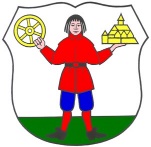 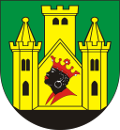 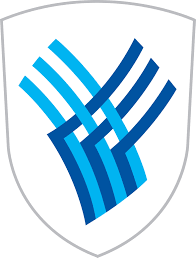 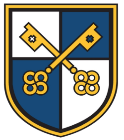 MEDOBČINSKI INŠPEKTORAT IN REDARSTVOOBČIN RADOVLJICA, ŠKOFJA LOKA, MEDVODE IN NAKLOGorenjska cesta 19, 4240 Radovljica, tel.: 04 537 23 00, faks: 04 531 46 84www.radovljica.si, e-naslov: inspektorat@radovljica.siDatum: Št.:PODATKI O KRŠITELJU IN KRŠITVIIme in priimek / Naziv kršiteljaNaslov kršiteljaDatum kršitveMesto kršitveOpis kršitvePODATKI O PRIJAVITELJUIme in priimekTelefon ali GSM številkaElektronski naslovAli želite odgovor?     DA                                   NEČe niste podali svojega e-naslova ali naslova vam odgovor ne bo posredovan.Priloge (fotografije, skice, dokumenti, ipd):………………………………………………………………………………………………………………………………………………………………………………………………………………							              Podpis prijavitelja:                                                                  